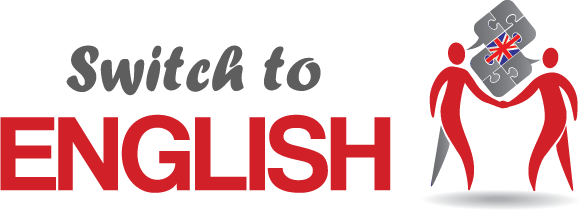 FORMULES LET’S CHATFormule Liberté: coupon d’une durée d’1 heure 30 d’une validité d’un mois. 59,99€Rythme: Vous organisez vos conversations de 15min  ou 30min  à votre convenance. Les minutes seront décomptées au fur et à mesure. Vous recevrez un compte rendu hebdomadaire de vos conversations comprenant des conseils pour vous aider à vous améliorer.Votre liste « starting topics » contient 15 sujets.Formule Confort: coupon d’une durée de 2h d’une validité d’un mois, 89,99€Rythme: Vous organisez deux conversations de 15 min par semaine ( espacées de 2 à 3 jours min). Ce qui comptabilise 8 conversations de 15 min. Vous recevrez un compte rendu hebdomadaire de vos conversations comprenant des conseils d’amélioration et un lien de cours vidéo ou écrit sélectionnés en fonction de vos difficultés. Enregistrement de la conversation commenté par la formatrice en option (6euros)Votre liste « starting topics » contient 30 sujetsFormule Challenge: abonnement sur 3 mois avec objectif personnalisé 79,99€/mois. Rythme: vous organisez deux conversations de 15 min par semaine ( espacées de 2 à 3 jours min). Ce qui comptabilise 8 conversations de 15 min. Vous recevez un compte rendu hebdomadaire ou par conversation au choix. Le compte rendu comprend des liens de cours écrit ou vidéo et des liens d’exercices avec corrigé.Votre liste de « starting topics » est personnalisée selon vos objectif et votre domaine Nous définissons votre objectif personnalisé et vous bénéficiez d’un entretien de suivi progression une fois par moisEnregistrement de la conversation commenté par la formatrice en option (3 euros)Votre liste « starting topics » contient 45 sujetsFormule Premium : conversations illimitées (max 1/jour) pendant un mois. 149,99€Rythme: Vous organisez vos conversations de 15 min comme bon vous semble. Vous bénéficiez de toutes les options : le compte rendu avec tous les liens, compte rendu à la demande, Nous définissons votre objectif personnalisé et vous bénéficiez d’un entretien de suivi progression une fois par moisEnregistrement de la conversation commenté par la formatrice en option ( 2 euros)Votre liste « starting topics » contient 60 sujets.Osez Parler Anglais ! Discuter en Anglais régulièrement vous permettra de maitriser la langue plus rapidement et de maintenir votre niveau sur le long terme.Comparatif des formules:Formule LibertéFormule ConfortFormule ChallengeFormule PremiumPrix/mois59.99€/mois89.99€/mois79.99€/mois pendant 3 mois149.99€/ moisTemps mis à disposition1H302H organisée en 2 fois 15min/sem2H organisée en 2 fois 15min/semILLIMITECompte renduEnvoyé par e-mailHebdomadaireHebdomadaireHebdomadaire ou par conversationHebdomadaire ou par conversationType de compte renduAnalyse et conseilsAnalyse, conseils, liens de cours écritsAnalyse, conseils, lien de cours écrits ou vidéo, liens exercicesAnalyse, conseils, liens de cours écrits et vidéos, liens exercicesEnregistrement de conversation commentéEn option6 euros/mois3 euros/mois2 euros/moisListe « starting topics »15 sujets30 sujets45 sujets60 sujetsSuivi personnaliséinclusinclus